Начальная школаТема опыта: «Формирование познавательных универсальных учебных действий у младших школьников посредством технологии проблемного обучения на уроках окружающего мира».Автор опыта: Артюх Светлана Николаевна, учитель начальных классов МОУ «Вейделевская средняя общеобразовательная школа Вейделевского района Белгородской области».Рецензенты: Терехова С.Е., доцент  кафедры дошкольного и начального образования ОГАОУ ДПО «БелИРО», к.п.н.Белова О.В., старший методист кафедры дошкольного и начального образования ОГАОУ ДПО «БелИРО».Раздел I. Информация об опытеУсловия возникновения и становления опыта.Опыт формировался на базе муниципального общеобразовательного учреждения «Вейделевская средняя общеобразовательная школа Вейделевского района Белгородской области».	 В экспериментальном режиме с 2008 года в общеобразовательной организации реализуется федеральный государственный образовательный стандарт начального общего образования. С 2015 года  школа является муниципальной лабораторией по системно - деятельностной педагогике. Педагогами школы накоплен большой опыт по реализации стандартов нового поколения.  Коллектив  тесно сотрудничает с районным Домом детского творчества, детской станцией юных натуралистов, управлением физической культуры, спорта и молодежной политики, районным краеведческим музеем, учреждениями культуры поселка, что позволяет детям развиваться гармонично и всесторонне.Современный человек живет в условиях постоянного обновления знаний, получая ежедневно большой объем информации. В процессе работы с различной информацией обучающиеся осознают необходимость учиться в течение всей жизни, особенно это актуально для младшего школьника, что обеспечивается целенаправленным формированием у него универсальных учебных действий. Для эффективного приобретения знаний необходимо переработать и усвоить материал, выполнить поиск недостающих сведений, осмыслить тексты. Школьник должен уметь выбирать наиболее результативные методы решения задач с учетом конкретных условий, контролировать и оценивать процесс и итоги своей деятельности, осуществлять рефлексию приемов и обстоятельств действий, а также формулировать, ставить проблемы, т.е. иметь сформированные познавательные универсальные учебные действия.    Важно развивать познавательные универсальные учебные действия у младших школьников на уроках окружающего мира, где главной целью является формирование  знаний о природе, обществе, человеке.  В сентябре 2015 года автором опыта среди обучающихся 2 класса (на основе методики А.Г. Асмолова «Как проектировать универсальные учебные действия в начальной школе») была проведена диагностика уровня сформированности  познавательных универсальных учебных действий. Помимо анкетирования использовались методы педагогического наблюдения, беседы, анализ результатов учебной деятельности.      В результате проведенной диагностики определено, что высокий уровень познавательных УУД сформирован лишь у 4% обучающихся, принявших участие в диагностике; средний уровень наблюдается у 42% обучающихся и низкий уровень выявлен у 54%  (рис.1, Приложение № 1).Рис.1Диагностика сформированности познавательных универсальных учебных действий  Таким образом, в ходе анализа результатов проведенной диагностики, была определена необходимость поиска технологии способствующей формированию познавательных универсальных учебных действий у младших школьников. Автор опыта видит решение проблемы формирования познавательных универсальных учебных действий через использование технологии проблемного обучения на уроках окружающего мира.Актуальность опытаВ Указе  президента РФ  В. Путина от 7 мая 2018 года «О национальных целях и стратегических задачах развития Российской Федерации на период до 2024 года» одним из приоритетов является внедрение на уровне общего образования новых методов обучения и воспитания, образовательных технологий, обеспечивающих освоение обучающимися базовых навыков и умений, повышение их мотивации к обучению и вовлечённости в образовательный процесс [1].   Решение поставленной задачи видим в применении технологий, направленных  на усвоение не только результатов научного познания, но и самого пути, процесса получения этих результатов, формирование познавательной самостоятельности, развитие  творческих способностей обучающихся. Одна из них – технология проблемного обучения.   Уже в начальной школе ученик учится искать, фиксировать, понимать, преобразовывать, применять, представлять оценивать достоверность получаемой информации. При изучении курса «Окружающий мир» обучающиеся должны   уметь  извлекать информацию, представленную в разной форме в разных источниках, описывать, сравнивать, классифицировать природные и социальные объекты на основе их внешних признаков; устанавливать причинно-следственные связи и зависимости между живой и неживой природой, между живыми существами в природных сообществах, прошлыми и настоящими событиями и др. Чтобы справиться с этой задачей, учителю необходимо привнести разнообразие в каждый урок, тогда дети смогут лучше усвоить учебный материал, надолго его запомнить, а главное, захотят узнать что-то за пределами учебника. Учитель должен направить силы на формирование у обучающихся познавательных универсальных действий, которые и определяют содержание современного качественного образования и включающих в себя учебно-познавательные компетенции.Таким образом, обнаруживается противоречие между необходимостью формирования познавательных УУД и недостаточной технологической проработкой этого процесса в условиях традиционного обучения.Данный опыт предлагает один из способов разрешения этого противоречия на практике.Ведущая педагогическая идея опыта заключается в обеспечении положительной динамики сформированности познавательных универсальных учебных действий обучающихся. Это достигается посредством использования технологии проблемного обучения на уроках окружающего мира в начальной школе.Длительность работы над опытом охватывает период с 2015-2016 учебного года по 2017-2018 учебный год.I период – 2015-2016 учебный год – начальный. Автором опыта была проделана диагностическая работа по определению уровня сформированности у обучающихся познавательных универсальных учебных действий, выявлены проблемы, изучены теоретические материалы.II период – 2016-2017 учебный год – 2017-2018 учебный год – основной. Автором проведена апробация системы формирования познавательных универсальных учебных действий в процессе урочной деятельности на основе использования технологии проблемного обучения.III период - (II полугодие) 2017-2018 учебного года – заключительный. Автор провел заключительную диагностику уровня сформированности у обучающихся познавательных универсальных учебных действий Диапазон опыта представлен работой учителя в рамках уроков окружающего мира с использованием технологии проблемного обучения для развития познавательных универсальных учебных действий обучающихся.Теоретическая база опытаВ основе педагогического опыта лежат идеи компетентностного подхода Л.С. Выготского [3], И.С. Якиманской [15], Гузеева В.В [4],  Г.К. Селевко [10], Т.И. Шамовой [11],  А.В. Хуторского [17].   В основе успешного обучения младших школьников лежат универсальные учебные действия, имеющие приоритетное значение над узкопредметными знаниями и навыками.    Универсальные учебные действия выполняют определённые функции, включающие  в себя регуляцию учебной деятельности, создание условий для саморазвития и самореализации личности, а также обеспечение успешности обучения [4].   Залогом качественного овладения универсальными учебными действиями является мышление как высший познавательный процесс.  Оно представляет собой порождение нового знания, активную форму творческого отражения и преображения человеком действительности. Мышление порождает такой результат, какого ни в самой действительности, ни у субъекта на данный момент не существует [8].   Именно поэтому при формировании УУД у младших школьников необходимо учитывать особенности развития мышления детей данного возраста, поскольку эти два процесса тесно взаимосвязаны между собой. Любая мыслительная деятельность начинается с вопроса, который ставит перед собой школьник, не имея готового ответа на него. Иногда этот вопрос ставят другие люди (например, учитель), но всегда акт мышления начинается с формулировки вопроса, на который надо ответить, задачи, которую необходимо решить, с осознания чего-то неизвестного, что надо понять, уяснить [8].     Познавательные универсальные учебные действия включают в себя общеучебные универсальные действия, логические учебные действия,  постановку и решение проблем [2]. В ходе систематической работы учитель должен получить сформированные познавательные универсальные учебные действия, характеризующиеся конкретными умениями.Таблица 1. Классификация составных частей познавательных УУДП.Я. Гальпериным  были выделены шесть этапов формирования УУД [4].  .I. Создание мотивационной основы действия;II. Становление ориентировочной основы действия;III. Формирование действия в материальной форме;IV.  Преобразование действия в речевое изложение;V.  Дальнейшее преобразование действия;VI. Собственно умственное действие.Приемы и характеристики основных действий познавательных УУД позволяют указать основные требования к результатам их освоения: обучающийся воспринимает и анализирует сообщения; владеет действием моделирования; владеет спектром логических действий и операций; владеет общими приемами решения учебных задач; осуществляет поиск информации; строит в устной и письменной форме сообщения; осуществляет синтез и анализ; проводит сравнение и классификацию; устанавливает причинно-следственные связи.   Для формирования универсальных учебных действий необходимы современные технологии организации учебно-воспитательного процесса. Автор опыта видит решение данной проблемы в использовании технологии проблемного обучения.Основы проблемного обучения заложил американский философ и педагог Д. Дьюи, разрабатывая проблему развития мышления в учебном процессе. В отечественной педагогике идеи проблемного обучения стали актуальными начиная со второй половины 1950-х гг., а в 1960-е гг. в научно-педагогической и методической литературе обосновывается богатый потенциал решения учебных проблем и выявляются способы организации проблемного обучения [12]. Проблемное обучение - это обучение, при котором учитель, создавая проблемные ситуации и организуя деятельность учащихся по решению учебных проблем, обеспечивает оптимальное сочетание их самостоятельной поисковой деятельности с усвоением готовых выводов науки [6].Под проблемным обучением В. Оконь понимает «совокупность таких действий, как организация проблемных ситуаций, формулирование проблем, оказание ученикам необходимой помощи в решении проблем, проверка этих решений и, наконец, руководство процессом систематизации и закрепления приобретенных знаний Д. В. Вилькеев под проблемным обучением имеет в виду такой характер обучения, когда ему придают некоторые черты научного познания [9]. Сущность проблемного обучения И. Я. Лернер видит в том, что «учащийся под руководством учителя принимает участие в решении новых для него познавательных и практических проблем в определенно системе, соответствующей образовательно-воспитатальным целям школы» [13]. Т. В. Кудрявцев суть процесса проблемного обучения видит в выдвижении перед учащимися дидактических проблем, в их решении и овладении учащимися обобщенными знаниями и принципами проблемных задач. Такое понимание имеется и в работах Ю. К. Бабанского [7]. На основе обобщения практики и анализа результатов теоретических исследований М. И. Махмутов дает следующее определение понятия «проблемное обучение»: «Проблемное обучение - это тип развивающего обучения, в котором сочетаются систематическая самостоятельная поисковая деятельность учащихся с усвоением ими готовых выводов науки, а система методов построена с учетом целеполагания и принципа проблемности; процесс взаимодействия преподавания и учения ориентирован на формирование познавательной самостоятельности учащихся, устойчивости мотивов учения и мыслительных (включая и творческие) способностей в ходе усвоения ими научных понятий и способов деятельности, детерминированного системой проблемных ситуаций»[8]. Приемы создания проблемных ситуаций(по Г.К.Селевко)-педагог подводит обучающихся к противоречию и предлагает им самим найти способ его решения;-сталкивает противоречия практической деятельности;-излагает различные точки зрения на один и тот же вопрос;-предлагает обучающимся рассмотреть явления с различных позиций (например, командира, юриста, финансиста, педагога);-побуждает обучающихся делать сравнения, обобщения, выводы из ситуации, сопоставлять факты;-ставит конкретные вопросы (на обобщение, обоснование, конкретизацию, логику рассуждения);-определяет проблемные теоретические и практические задания (например, исследовательские);-ставит проблемные задачи (например, с недостаточными или избыточными исходными данными, с неопределенностью в постановке вопроса, с противоречивыми данными, с заведомо допущенными ошибками, с ограниченным временем решения, на преодоление «психологической инерции» и др.) [10].  Проблемное обучение позволяет формировать все виды универсальных учебных действий.    Вполне очевидно, что технология проблемного обучения имеет много преимуществ: дети быстро воспринимают и с легкостью запоминают большой объем информации; на протяжении урока у школьников наблюдается активное творческое состояние, а это мотивирует их к деятельности. Применение методических приёмов технологии  возможно на любых типах уроков и на различных этапах урока, при этом используются различные формы работы, среди них: индивидуальные, фронтальные, работа в парах, в малых группах. Новизна опыта данного педагогического опыта заключается в творческом анализе и переработке материала, представленного в педагогической литературе, преломлении его сквозь призму педагогического опыта автора и внедрении технологии проблемного обучения в уроки окружающего мира.Характеристика условий, в которых возможно применение данного опытаМатериалы опыта могут быть использованы в любом типе общеобразовательной организации, реализующей общеобразовательные программы, педагогами, которые осуществляют работу по использованию методических приёмов технологии проблемного обучения при организации уроков окружающего мира для формирования познавательных учебных действий.Раздел II. Технология описания опытаЦель данного педагогического опыта – обеспечение положительной динамики уровня сформированности познавательных учебных действий через использование технологии проблемного обучения.Данная цель предполагает решение следующих задач:проанализировать учебный материал на предмет возможностей использования методов, приемов и средств технологии проблемного обучения;использование системы современных методов и приемов, средств технологии проблемного обучения, способствующих формированию познавательных универсальных учебных действий;обоснование и апробация системы работы учителя начальных классов по формированию познавательных универсальных учебных действий в процессе урочной деятельности на основе использования технологии проблемного обучения.    За время работы над опытом автор  убедился, что проблемное обучение основано на создании особого вида мотивации – проблемной, поэтому требует адекватного конструирования дидактического содержания материала, который должен быть представлен как цепь проблемных ситуаций. Оптимальной структурой материала является сочетание традиционного изложения с включением проблемных ситуаций.  Образовательную деятельность в начальных классах  школы педагоги осуществляют  на основе программы и  учебников УМК «Школа России», в которых связь универсальных учебных действий с содержанием учебных предметов отчётливо выражена. При организации образовательной деятельности предпочтение автор отдаёт наиболее оптимальным формам обучения. Это индивидуальная, парная, групповая, фронтальная работа, работа,  игровые формы обученияНа уроках окружающего мира  автор опыта предлагает следующие типы проблемных ситуаций:Учитель ставит конкретные вопросы (на обобщение, обоснование, конкретизацию, логику рассуждения).    На уроке окружающего мира  в 4 классе по теме: «Мир глазами эколога» формулируются проблемные вопросы: «Как защитить океан от загрязнения?», «О каких экологических проблемах вы знаете?», «Кто помогает нам увидеть последствия негативного воздействия человека на природу?». Каждый вопрос-ступенька ведущая к обобщению материала. Таким образом, всю работу с учащимися стараюсь строить на принципах:  научности, целенаправленности, связи обучения с жизнью, систематичности и последовательности, доступности развивающего обучения.  Сталкивание противоречий практической деятельности. При изучении темы  «Грибы» в 2-м классе предлагается диалог :- «Грибы не могут передвигаться, значит, это растения».-  «Грибы не зелёные, значит, они животные».Учитель побуждает к осознанию противоречия: «Что вас удивляет в диалоге? Какой возникает вопрос? (Побуждение к формированию проблемы). Что такое грибы: растения или животные? » Проблемные ситуации, когда учащиеся сталкиваются с необходимостью использовать ранее усвоенные знания в новых практических условиях. Например, в 3 классе при изучении органов растений обучающиеся знакомятся с новым термином почка. Возникает проблемная ситуация ведь дети знают, что у растения есть корень, стебель, листья, цветки, плоды и семена. Проблема решается в процессе наблюдений детей за почками лиственных растений: ученики находят чешуйки, которые защищают почку от мороза, клейкое вещество, выполняющее также защитную роль, видят зелененькие листочки, маленький стебелек, из которых и будут развиваться новые ветки и листья дерева весной. Значит, почка – это неразвитый стебелек с листьями. Образование почек является приспособлением лиственных растений деревьев и кустарников к неблагоприятным условиям суровой зимы.В 4 классе при изучении темы «Природные зоны России» учитель предлагает следующую ситуацию. Послушайте и скажите: бывает ли так?  «Ехали мы ночью на санях по густому березовому лесу. Иногда березы заступались,  и тогда под полозьями саней мелькали разноцветные мхи и кочки, поросшие цветами и спелыми ягодами. И вдруг видим: над березами торчат шляпки грибов. Остановились мы, сорвали грибы и принялись искать еще. Раздвинешь 2-3 березки и найдешь хороший грибок. Набрали мы грибов целую корзинку. Смотрим на часы – время за полночь зашло, пора спать ложиться. А солнце вовсю светит и не думает заходить. Положили мы свои спальные мешки на березы, забрались в них с головой, чтобы солнце не светило и комары не кусали, и крепко заснули». (Учитель предъявляет факты: фотографии, сообщения о тундре, видеоматериал). Ученики: « Нет, не может быть, что на санях едешь, а на земле вместо снега – мох, цветы, ягоды. Еще не бывают грибы выше берез. Ночью солнце не светит. Удивление (возникновение проблемной ситуации).К третьей группе следует отнести проблемные ситуации, которые содержат противоречия между теоретическими знаниями школьников и практической невозможностью их решить.    На уроке во 2 классе учитель обозначает  следующую проблему «Почему Солнце светит днём, звёзды – ночью, а на Луне не живут люди?». Обучающимся предлагается индивидуальные задания по изучению новой темы урока, заслушиваются ответы, высказываются  предположения. Школьники учатся основам прогнозирования как предвидения будущих событий и развития процесса.На уроке окружающего мира  в 4 классе по теме: «Мир глазами эколога»  предлагается следующая проблемная ситуация: «Может ли человек быть покорителем природы, если мы сами - часть огромного и прекрасного мира Природы?» Обучающиеся выступают в роли ученых-экологов, которые должны обсудить экологические проблемы.   Чтобы обосновать (доказать или опровергнуть) данные проблемы, были заслушаны докладчики и спикеры (5 творческих групп):1-группа -  «Вода»2-группа  - «Лес»3-группа -  «Почва»4-группа  - «Воздух»5-группа - «Планета Земля»В результате  работы  группами были подготовлены презентации, проекты, в которых обучающиеся обозначили решение поставленных проблем,  сделали вывод о необходимости и важности сохранения окружающей среды. Обучающиеся научились  сравнивать, сопоставлять факты, различные точки зрения (приложение №3).К третьей группе проблемных ситуаций относятся ситуации, в которых есть противоречие между практическим результатом, наблюдаемым детьми, и невозможностью теоретического его обоснования. Например, при изучении термометра в 4 классе проблемная ситуация создается учителем в начале урока с помощью постановки опыта. На столе учителя стоят три сосуда с водой разной температуры: в первом вода почти горячая (45 градусов), во втором – холодная (5-6 градусов), а в третьем – вода комнатной температуры (20-22 градуса). Учитель предлагает двум обучающимся дотронуться рукой к колбам с водой  и определить её температуру. Школьники отвечают, что в одной колбе вода - «холодная»,  в другой – «горячая». Возникает проблемная ситуация: «Какая же вода в действительности в третьем сосуде?» Младшие школьники решают ее практическим путем: чтобы узнать, какая вода в сосуде, надо измерить ее температуру с помощью специального прибора – термометра. При изучении темы «Россия на карте» во 2 классе проблемная ситуация создается учителем в начале урока с помощью вопроса: - Что такое карта? Обучающимся необходимо освоить приёмы чтения карты (определение сторон горизонта, форм земной поверхности, других объектов с помощью условных знаков). Находить на карте государственную границу Российской Федерации,    Москву – столицу России. Задача детей — соотнести фотографии с картой. Основным ориентиром служат подписи к фотографиям, где точно указан «адрес» каждого объекта. Уральские горы, Волга. Вспомнить части реки. На берегах Волги расположено много красивейших городов России. Название одного из них начинается с той же буквы, что и имя нашего сказочного героя – Чебурашка. Как называется город? Его название звучало в мультфильме. Это город – Чебоксары. Все подходят к карте. Обучающиеся находят на настенной карте государственную границу Российской Федерации, столицу России, крупные города, моря, реки, острова. Обучающиеся учатся правильно показывать объекты на настенной карте. Выполняют практическую работу в тетради (Приложение 4).   На уроке окружающего мира в 3 классе при изучении темы «Разнообразие животных» обучающиеся учатся  анализировать объект  с целью выделения существенных и характерных признаков; находить  признаки для классификации объектов на основе алгоритмов действий; делать выводы, классифицировать объекты; анализировать, сравнивать  выполненные задания с эталоном, находить  ошибки;  обобщать изученное. При изучении нового материала, учитель организует индивидуальную работу с текстом учебника. Затем предлагает объединиться  в пары и распределить объекты на группы. Далее учитель организует работу учащихся в малых группах. Работают с инструктивной карточкой в группах, проверяя правильность выполнения заданий по карточкам самопроверки. После учитель организует работу по применению новых знаний при выполнении  дифференцированных заданий (выбор учащимися задания) (приложение 5).Для реализации проблемной технологии необходимы:-   отбор самых актуальных, сущностных задач;-   определение особенностей проблемного обучения в различных видах учеб ной работы;-   построение оптимальной системы проблемного обучения, создание учебных и методических пособий и руководств.Предлагаем алгоритм решения проблемных ситуаций:Таким образом, предложенные приемы позволяют сформировать познавательные универсальные учебные действия, что приводит к следующим результатам:учащиеся результативно мыслят и работают с информацией;ориентируются в своей системе знаний, осознают необходимость нового знания;делают предварительный отбор источников информации для поиска нового знания;добывают новые знания из различных источников и разными способами;перерабатывают информацию для получения необходимого результата - в том числе и для создания нового продукта;преобразуют информацию из одной формы в другую и вырабатывают наиболее удобную для себя форму.Раздел III. Результативность опыта   В ходе систематической работы по формированию познавательных универсальных учебных действий автор пришел к следующим выводам:Использование технологии проблемного обучения  повлекло изменение методов обучения: увеличена доля творческих приемов по созданию проблемных ситуаций и алгоритмов их решения Обучающиеся   научились выдвигать гипотезы,  видеть проблему, представлять результаты своих исследований как новых знаний, то есть научились определить новизну исследования.3. Одним из наиболее объективных критериев успешности работы над опытом является повышение качества знаний обучающихся по предмету. (Рис.2).4. Работа над данной темой позволила автору, применяя технологию проблемного обучения на уроках окружающего мира, повысить уровень познавательных универсальных учебных действий  (Приложение №1). Результатом развития познавательных УУД является результативность участия в конкурсах, олимпиадах, научно - практических конференциях  (Приложение №2). Результаты диагностики уровня сформированности учебно-познавательных компетенций учащихся представлены в диаграмме (Рис. 3). Рис.3. Уровень сформированности познавательных универсальных учебных действийНа высоком уровне познавательные УУД сформированы  у 39% обучающихся (на 35% больше по сравнению с 2015-2016 учебным годом), средний уровень наблюдается у 47% обучающихся, на 40% снизилось количество обучающихся с  низким уровнем познавательных УУД .  Исходя из вышесказанного, можно сделать вывод о перспективности дальнейшей работы по использованию проблемного обучения как средства развития  познавательных УУД  у младших школьников на уроках окружающего мира.Библиографический списокО национальных целях и стратегических задачах развития Российской Федерации на период до 2024 года: Указ президента Российской Федерации В.В. Путина от 07.05.2018 № 204 [Электронный ресурс]. – Режим доступа: http://www.garant.ru/Асмолов,  А.Г. Как проектировать универсальные учебные действия в начальной школе: от действия к мысли: пособие для учителя/ под ред. А.Г. Асмолова – М.: Просвещение, 2010 – 151 с.Выготский, Л.С. Вопросы детской психологии / Л. С. Выготский. — М. : Издательство Юрайт, 2016 - 199 с. Гузеев, В.В. Интегральная образовательная технология/ В.В. Гузеев. – М.: Знание, 2009 – 150 с.Дидактическая система деятельностного подхода. Разработана авторским коллективом Ассоциации "Школа 2000…" и апробированная на базе Департамента образования г. Москвы в 1998-2006. Кудрявцев, Т.В. Проблемное обучение: истоки, сущность, перспективы. - М.: Знание, 1991 – 80 с. Кудрявцев, Т.В. Психология творческого мышления. - М., 1975.- С. 200-201. Махмутов,  М.И. Проблемное обучение. Основные вопросы теории. -М.: Педагогика, 1975. -  С. 246-258.Оконь, В. Основы проблемного обучения. - М.: Просвещение, 1968 г.  – 208 с. Селевко, Г.К.Педагогические технологии по основе информационно-коммуникационных средств: пособие / Г.К. Селевко. - Москва: НИИ школьных технологий, 2005- 208 с.Шамова, Т.И. Активизация учения школьников/ Т.И. Шамова. – М.: Педагогика, 2012. Клепинина З.А. Моделирование в системе универсальных учебных действий/З.А. Клепина  //Начальная школа. - 2012. -  №1. - С.26 - 29. Лернер И.Я. Вопросы проблемного обучения на Всесоюзных педагогических чтениях/И.Я. Лернер//Советская педагогика.- 1968 г.-№ 7.  – С.18-20.Медведева Н. В. Формирование и развитие универсальных учебных действий в начальном общем образовании / Н.В. Медведева// Начальная школа плюс до и после. – 2011. - № 11. – С. 59.Якиманская, И.С. Личностно-ориентированное обучение в современной школе. – М.: Сентябрь, 2008 – 96 с. Задоя С.Э. «Технология проблемного обучения» [Электронный ресурс].- Режим доступа:  http://festival.1september.ru/articles/596227Хуторской, А.В. Модель системно-деятельностного обучения и самореализации учащихся / А.В. Хуторской // Интернет-журнал "Эйдос". - 2012. - №2. http://www.eidos.ru/journal/2012/0329-10.htm.ПриложениеПриложение №1 - Уровни сформированности познавательных универсальных учебных действийПриложение №2 - Результативность участия обучающихся в конкурсах, олимпиадах, научно- исследовательских конференцияхПриложение №3 - Технологическая карта  урока окружающего мира в 4 классе «Мир глазами эколога»Приложение №4 - Технологическая карта фрагмента урока окружающего мира во 2 классе по теме «Россия на карте»Приложение №5 -  Технологическая карта фрагмента урока окружающего мира в 3 классе по теме «Разнообразие животных» Приложение №1. Уровни сформированности познавательных универсальных учебных действий                                                      Таблица 2. Анализ диагностики показал, что показатель развития познавательных универсальных учебных действий, по таким критериям, как выдвигать гипотезы, умение видеть проблему, представлять результаты своего исследования как новые знания, то есть уметь определить новизну исследования  выше у обучающихся 4 класса.Приложение №2 Участие обучающихся в конкурсах, олимпиадах, научно - практических конференцияхПриложение №3Технологическая карта урока в 4 классепо учебному предмету «Окружающий мир» по  теме: «Мир глазами эколога»   ход  урокаПриложение №4Технологическая карта фрагмента урока окружающего мира во 2 классе по теме «Россия на карте»Организационная структура этапа урокаПриложение №5Технологическая карта фрагмента урока окружающего мира в 3 классе по теме «Разнообразие животных» Тип урока: Открытие нового знанияМесто и роль урока в изучаемой теме: раздел «Эта удивительная  природа»Цель: Ознакомление обучающихся с разнообразным миром животныхПланируемые результаты Приложение 1Приложение 2«Разнообразие животных»Приложение 3 «Разнообразие животных»Приложение 4 «а»  Обсуди с напарником, как определяются существенные признаки. Пользуясь таблицей «Разнообразие животных», распредели объекты по существенным признакам: летучая мышь, бабочка,  страус, краб, тигр, морская звезда, скорпион, лягушка, лошадь, дождевой червь, улитка, щука, крокодил, воробей.Приложение 4 «б»Возможные ответы обучающихся:Приложение 5         Кит- это огромное морское млекопитающее. Дышат киты воздухом, и для этого они часто поднимаются на поверхность воды. Когда кит выдыхает воздух, то кажется, что над ним поднимается фонтан.  Это пар.        	Длина тела самого крупного кита более , а вес - более 100 тонн. Маленькие киты достигают длины всего 1-.        Киты не имеют хорошо развитого обоняния, зрение у них тоже слабое, но у них очень хорошо развит слух. Они слышат такие звуки, которые человек услышать не может. Эти звуки называются ультразвуком.       Киты могут быть усатыми или зубатыми. У зубатых китов есть зубы. Их целых 270 штук. Зубами животные хватают свою добычу. Они охотятся на таких крупных морских животных , как тюлени, морские свиньи, кальмары и т.д. Киты их не жуют , а заглатывают полностью.       Усатые киты зубов не имеют, зато у них есть усы, которые представляют собой «занавеску» во рту. Такие киты питаются планктоном. Они наполняют свой рот огромным количеством воды, а потом выпускают её обратно. Рачки, моллюски, и прочая морская мелочь при этом остаются во рту: её задерживают усы «занавеска». Таким китам в день необходимо до 1,5 тонн пищи.       Самки китов являются заботливыми мамами. Они оберегают своих детёнышей, пряча их под своим плавником. За один день китёнок выпивает до  материнского молока. Растут маленькие киты невероятно быстро: они прибавляют в весе по 2 килограмма каждый час! Китёнок живёт с мамой 3-4 года, и только потом отправляется в свободное плавание. Заполни таблицу. Запиши признаки усатого и зубатого китов.Обсуди с напарником признаки усатого и зубатого китов. Если признаки не совпадают, обоснуйте каждый свое мнение. Впишите недостающие, зачеркните лишние в таблице.Прочитай определение: «Характерные признаки – это те, которыми различаются разные объекты друг от друга внутри одного класса (например, березы от всех остальных деревьев)».Подчеркни в таблице признаки китов, которые отличаются друг от друга – это будут характерные признаки.Обсудите с напарником выполненное задание. Если подчеркнутые признаки не совпадают, обоснуйте каждый свое мнение.Прочитай определение: «Объект обладает существенными (важными) признаками, общими для всего класса. Если изменить существенные признаки, то это будет уже другой объект».Обсудите с напарником вопрос: «Какой признак нужно изменить в ките, чтобы это был уже не кит?».Обведи  существенные признаки.Проверь результаты своей работы, пользуясь карточкой для самопроверки «Признаков объектов». Сделай в своей таблице исправления.Обсудите с напарником вопрос «Как определить признаки объектов?»\Карточка № 2Выбери из таблицы «Признаки объектов» существенный признак и дополни таблицу «Среда обитания».Распредели на 2 группы объекты: усатый кит, акула, кузнечик, медведь, зубатый кит, белкаОбсуди с напарником, как определяются существенные признаки.Карточка № 3.Выбери два характерных признака из таблицы «Признаки объектов» и заполни таблицу «Особенности объекта».Запиши в колонки по два-три названия животных, у которых те же характерные признаки.Обсуди с напарником,  как определяются характерные признаки.Приложение 6 «а»Карточка для самопроверки «Признаки объектов»Приложение 6 «б»Возможные ответы учениковПриложение 6 «в» Возможные ответы учениковУмениеДействиеСравнивать и выделятьпризнаки, по которым сравниваются объектыпризнаки сходствапризнаки различия главное и второстепенное в изучаемом объектесущественные признаки объектаАнализироватьразделять объект на частирасполагать части в определенной последовательностихарактеризовать части этого объектаДелать выводынаходить главное в изучаемом явлении или объектеустанавливать главную причину явлениякратко оформлять высказывание, связывающее причину и следствиеСхематизироватьразделять объект на частирасполагать части в определенной последовательностиопределять связи между частямиоформлять графическое изображениеПриемыДеятельность педагога и обучающихсяРазвиваемые познавательные УУДПредъявление проблемной ситуацииПедагог предъявляет проблемную ситуацию, осуществляет постановку наводящих вопросов, помогающих обучающимся осознать существующую проблему, а обучающийся осознает проблемную ситуацию, анализирует исходные данные и формулирует проблемуУченик научится:-основам прогнозирования как предвидения будущих событий и развития процесса.Формулировка проблемной задачиПриблизительное расчленение данного (известного) и искомого (неизвестного). Это расчленение выступает в словестной формулировке проблемы в виде проблемной задачиУченик научится:- осуществлять познавательную рефлексию в отношении действий по решению учебных и познавательных задач;- делать умозаключение (индуктивное и по аналогии) и выводы на основе аргументацииПроблемный вопросПостановка проблемного вопроса. Проблемный вопрос – это «одноактное» действие, суждение, в котором всегда содержится некоторая информация утверждающая что-либо, и собственно вопрос-требование. Подобные вопросы стимулируют мысль, активизируют мышление, заставляют человека думать.Ученик научится:- объяснять явления, процессы, связи и отношения, выявляемые в ходе исследования;-структурировать тексты. Включая умение выделять главное и второстепенное, главную идею текста, выстраивать последовательность описываемых событий;- делать умозаключения (индуктивное и по аналогии) и выводы на основе аргументации.Составление гипотез и отбор оптимальнойПедагог осуществляет постановку наводящих вопросов, сообщает необходимую информацию. Ученик выдвигает гипотезу, обосновывает ееУченик научится:- выдвигать гипотезы о связях и закономерностях событий, процессов, объектов;- делать умозаключения (индуктивное и по аналогии) и выводы на основе аргументацииРешение проблемной ситуацииУченик осуществляет проверку гипотезы, решает проблему. Учитель дает направляющие указанияУченик научится:- строить логическое рассуждение, включающее установление причинно-следственной связи;- осуществлять сравнение, сериацию и классификацию, самостоятельно выбирая основания и критерии для указанных логических операций;- структурировать тексты, включая умение выделять главное и второстепенное, главную идею текста, выстраивать последовательность описываемых событий.Анализ решения проблемной ситуацииПедагог осуществляет анализ действий ученика в ходе решения. Ученик анализирует ход решенияУченик научится:-адекватно  оценивать правильность выполнения действия и вносить необходимые коррективы в исполнение как в конце действия, так и по ходу его реализации;- осуществлять познавательную рефлексию в отношении действий по решению учебных и познавательных задач2 класс2015-2016 учебный год3 класс2016-2017учебный год4 класс2017-2018 учебный год1.Умение видеть проблему18,4%21,7 %25,7%2. Умение ставить вопросы47,7%51%68,9%3. Умение выдвигать гипотезы4,5%10,7%22,2%4. Умение структурировать тексты25%27%36%5. Умение использовать методы научного исследования и анализа как  пути решения проблемы11%13%25,7%№П№ Ф.И.О.КлассГодНазвание конкурса, смотра, соревнования и т.п.Уровень конкурса, смотра, соревнования(муниципальный, областной, всероссийский, международный)Занятое место (присвоенное звание)11Команда учащихся 4 в класса 42017-2018Финал интеллектуальных игр, проведенных в рамках регионального проекта «Вовлечение школьников в интеллектуальную игровую деятельность(«Эрудит Белогорья»)»региональный1 место2Глумов Егор 32016-2017муниципальном этапе областной выставки «Цветы как признанье…», посвященной Дню учителя в 2016 году в номинации «Лучезарная осень»муниципальный II место13Глумов Егор32016-2017муниципальном этапе областной выставки-конкурса новогодних букетов и композиций «Зимняя фантазия» в номинации «Креативная елочная игрушка»муниципальный  II место4 4Мащинова Полина832016-2017Всероссийский дистанционный конкурс «Умка» среди учащихся начальных классов общеобразовательных учреждений по предмету окружающий мир федеральный3 место55Панина Екатерина42017-2018 Всероссийский детский конкурс научно-исследовательских и творческих работ «Первые шаги в науке»муниципальный1 место6Степанов Илья32016-2017Муниципальный конкурс «Человек и энергия» муниципальный1 место17Таранцов Владимир22015-2016Муниципальный этап регионального конкурса исследовательских работ и творческих проектов дошкольников и младших школьников «Я-исследователь» Муниципальный призер18Мащинова Полина 32016-2017Муниципальный этап конкурса исследовательских работ и творческих проектов дошкольников и младших школьников «Я-исследователь» в  секции «Техника и физика»муниципальныйпобедитель19Степанов Илья32016-2017Муниципальный этап  конкурса исследовательских работ и творческих проектов дошкольников и младших школьников «Я-исследователь» муниципальныйпобедительЦели 
деятельности 
учителяСоздать условия для ознакомления учащихся с последствиями влияния человека на природу, экологическими проблемами, которые необходимо решать на современном этапе, определения границ знания и «незнания»; способствовать формированию первоначальных умений поиска необходимой информации и анализа полученной информации; развитию интереса к предмету «Окружающий мир»Тип урокаоткрытие нового знанияПланируемые 
образовательные 
результатыПредметные (объем освоения и уровень владения компетенциями): получат возможность научиться работать 
с учебником, с моделями изучаемых объектов и явлений окружающего мира.Метапредметные (компоненты культурно-компетентностного опыта/приобретенная компетентность): овладеют способностью понимать учебную задачу урока, отвечать на вопросы, обобщать собственные представления; слушают собеседника и ведут диалог, оценивают свои достижения на уроке; умеют вступать в речевое общение, пользоваться учебником.Личностные: имеют мотивацию научиться строить свое поведение в природе на основе знаний о взаимосвязях 
в ней и соответствующей оценки возможных последствий своих поступковметоды и формы 
обученияобъяснительно-иллюстративный; фронтальная, коллективная, индивидуальнаяОбразовательные 
ресурсыhttp://apelsinka74.narod.ru/pesni/pesni3.htmlhttp://download8.proshkolu.ruОборудованиеИнтерактивная доска, компьютер; рисунки и фотографии, иллюстрирующие жизнь первобытного человека и последствия деятельности современного человекаОсновные
понятия Эколог, экологияЭтапы 
урокаОбучающие 
и развивающие компоненты, 
задания 
и упражненияДеятельность учителяДеятельность 
учащихсяФормы организации 
взаимодействияна урокеФормируемые умения
(универсальные 
учебные действия)Промежуточныйконтроль1234567I. Мотивация 
(само-определение) 
к учебной деятельно-
стиЭмоциональная, психологическая 
и мотивационная подготовка учащихся к усвоению изучаемого материалаДана нам возможность экологами стать,
Проблемы экологические решать.
Природа дарит людям чудеса,
Мы навечно стали должниками.
Долг природе мы обязаны отдать,
Ведь иначе мы не сможем выжить сами.– Что пригодится нам для успешной работы на уроке? (НАШИ ЗНАНИЯ, УМЕНИЕ РАБОТАТЬ ВМЕСТЕ, ПОМОЩЬ ДРУГ ДРУГУ, УМЕНИЕ ВНИМАТЕЛЬНО СЛУШАТЬ) 1, 2. Слушают, принимают участие в диалоге.демонстрируют готовность к уроку, готовят рабочее место 
к уроку.Фронтальная, индивидуальная Регулятивные: принимают и сохраняют цели и задачи учебной деятельности. Коммуникативные:  планируют учебное сотрудничество с учителем и сверстниками; умеют оформлять свои мысли в устной форме, вступать в диалог, обмениваться мнениями, слушать собеседника; признают возможность существования различных точек зрения на обсуждаемую проблему.Устные ответы,организация рабочего места –О каких экологических проблемах вы знаете?Мы воздействуем и изменяем все процессы на Земле, и она пытается дать ответ на наши отрицательные действия. Кто помогает нам увидеть последствия негативного воздействия человека на природу?– Сегодня на уроке мы посмотрим на окружающий мир глазами экологаОтвечают 
на вопросыЛичностные: понимают значение знаний для человека 
и принимают его; имеют желание учиться, мотивацию на дальнейшую работу на уроке; проявляют интерес к изучаемому предмету, понимают его важностьII. Актуализация  опорныхзнаний Проверка 
домашнего задания.Кроссворд – Мы знаем, как жили первобытные люди, как они выглядели, чем занимались. Какая наука рассказала нам о жизни первобытных людей?– Чтобы открыть вторую страничку нашего урока, вы должны решить кроссворд и прочитать спрятанное слово – Прочитайте ключевое слово. Что обозначает «экология»?рассказывают о работе археологов и ученых-историков.Отгадывают кроссворд Фронтальная, коллективнаяПознавательные: осуществляют логические действия; извлекают необходимую информацию из текстов; используют знаково-символические средства; осознанно и произвольно строят речевое высказывание; подводят под понятие.Регулятивные: ориентируются в учебнике; контролируют Устные ответыIII.Изучение нового материалаРассказ учителя по новой теме урока– Это наука о нашем собственном доме, о Земле и о законах, по которым мы должны в нем жить. Слово «экология» образовалось из двух греческих слов: «экос», что значит «дом», и «логос» – наука.Внимательно слушают учителя.Фронтальная, индивидуальнаяПознавательные: осуществляют логические действия; извлекают необходимую информацию из текстов; используют знаково-символические средства; осознанно и произвольно строят речевое высказывание; подводят под понятие.Регулятивные: ориентируются в учебнике; контролируют Устные ответыРабота 
по учебнику 
(с. 47) «Кем человек должен стать для природы?»– Нельзя быть покорителями, если мы сами – часть огромного и прекрасного мира Природы. И сегодня мы, ученые-экологи, должны обсудить экологические проблемы.Назовите тему урокаОпределим цели урокаНа уроке будем работать в группахКаждая группа провела исследовательскую работу на заданную тему- Не забываем о правилах работы в группах- Если возник вопрос , за помощью можно обратиться к учебнику– Чтобы обосновать (доказать или опровергнуть) данные проблемы, мы заслушаем докладчиков и спикеров, воспользуемся текстом учебника и планом исследования. Посмотрите, пожалуйста, пункты исследования.Разбиться на группы, собрать информацию, обсудить собранные сведения.Выявить причины проблем.Сделать вывод, предлагая меры по решению этих проблем.– На пять творческих групп мы уже разбились, распределили обязанности: спикеры(оратор-председатель), исследователи, оформители. читают статью в учебнике, отвечают на вопрос.учебные действия, замечают допущенные ошибки; осознают правило контроля 
и успешно используют его в решении учебной задачи. Коммуникативные:обмениваются мнениями; умеют слушать друг друга, строить понятные для партнера по коммуникации речевые высказывания, задавать вопросы с целью получения необходимой для решения проблемы информации; могут работать в коллективе, уважают мнение других участников образовательного процесса.IV. ФизкультминуткаV. Применение нового знанияЗащита проектовИгра «Экологический календарь»Первая проблема – «Как защитить океан от загрязнения?».предлагает прочитать учащимся экологическую листовку: «Сказка о “нефтяной” рыбке» – Грустная сказка! Но, к несчастью, и быль не радостнее.1 группа выступает «Вода» Мащинова Полина2 группа выступает «Лес» Ходунова Анна3 группа выступает «Почва»  Бут Таисияфизминутка на зарядку4 группа выступает «Воздух» Ясенева Светлана5 группа выступает «Планета Земля» Таранцов ВладимирУченики должны составить экологический календарь используя даты и название  праздникаСлушают 
сказку Подготовленный ученик рассказывает 
о мерах по охране океанов.перечисляют 
услышанные причины уничтожения лесов, результаты этого.Фронтальная, коллективная, индивидуальнаяЛичностные: осознают свои возможности в учении; способны адекватно рассуждать о причинах своего успеха или неуспеха в учении, связывая успехи с усилиями, трудолюбием Познавательные: осуществляют логические действия; выдвигают гипотезы и их обосновывают; осуществляют поиск необходимой информации; используют знаково-символические средства; моделируют и преобразуют модели разных типов (схемы, знаки и т. д.); устанавливают причинно-следственные связи; осознанно и про-Устные ответыVI Практическая деятельностьVII. Игра ЭкологическаяСЛАЙД Игра «Экологическая» «Хочу жить  на чистой планете» Люди создали  Международные экологические организации по защите окружающей средыНайдите в учебнике материал об этих организациях и прочтитеУченики должны  хлопать  в ладоши если хотят жить в такой обстановке  экологически чистой, топать ногами если нет.читают статью в учебнике, отвечают на вопрос.извольно строят речевое высказывание; строят логическую цепь рассуждений, 
доказательство.Регулятивные: осуществляют контроль, коррекцию, оценку, волевую саморегуляцию в ситуации затруднения.Коммуникативные:выражают свои мысли с достаточной полнотой и точностью; адекватно используют речевые средства для решения коммуникационных задач; формулируют и аргументируют свое мнение и позицию в коммуникации; осуществляют учёт разных мнений,координирование 
в сотрудничестве Работа 
по учебнику.Задания 
из электронного приложения к учебнику– Как вы думаете, ребята, может ли планета заболеть?– А может ли один человек вылечить планету?– Охрана окружающей среды – задача всего человечества. Как эту проблему решают люди, вы узнаете, прочитав статью учебника «Лечить планету сообща»
(с. 50–52).Предлагает выполнить задания. В ходе выполнения работы учащимися помогает им, дает рекомендациичитают. рассказывают о международных организациях.Выполняют 
заданияИндивидуальнаяразных позиций.Личностные: оценивают усваиваемое содержание с нравственно-этической точки зрения; осознают ответственность 
за общее делоV. Итоги урока.РефлексияОбобщение полученных на уроке сведений.Заключительная беседа. Выставление оценок– Удалось ли человеку покорить природу? кем является человек – сыном Природы или покорителем?Читает стихотворениеХОТЕЛИ БЫ ВЫ ЖИТЬ НА ЧИСТОЙ ПЛАНЕТЕ ЗЕМЛЯ. (если ДА прикрепите ладошки к нашему плакату)– над какой темой работали?– Что нового узнали?– как оцениваете свою деятельность на уроке?делают вывод (учебник, 
с. 53).Внимательно слушаютФронтальная, индивидуальнаяПознавательные: ориентируются в своей системе знаний – 
отличают новое 
от уже известного.Регулятивные: оценивают собственную деятельность 
на урокеУстные ответыVI. Домашнее заданиеКомментарий учителяУчебник, с. 47–53. «Подумай!», вопрос 3. «Проверь себя», вопрос 2Задают уточняющие вопросыФронтальная Регулятивные: осуществляют поиск решения поставленных задачЗаданияТема:  Россия на карте.Тема:  Россия на карте.Тип урока:  открытие нового знания.Тип урока:  открытие нового знания.Цели: Ввести понятие «Географическая карта». Познакомить с условными знаками на карте. Формировать первоначальные умения, связанные с чтением карты.Цели: Ввести понятие «Географическая карта». Познакомить с условными знаками на карте. Формировать первоначальные умения, связанные с чтением карты.Цели: Ввести понятие «Географическая карта». Познакомить с условными знаками на карте. Формировать первоначальные умения, связанные с чтением карты.Цели: Ввести понятие «Географическая карта». Познакомить с условными знаками на карте. Формировать первоначальные умения, связанные с чтением карты.Планируемые результатыПланируемые результатыПланируемые результатыПланируемые результатыПредметные:Знать, что такое карта (давать определение). Осваивать приёмы чтения карты (определение сторон горизонта, форм земной поверхности, других объектов с помощью условных знаков). Находить на карте государственную границу Российской Федерации, Москву – столицу России. Правильно показывать объекты на настенной карте.Метапредметные:Познавательные УУД:Овладевать логическими действиями сравнения, анализа, синтеза, обобщения, отнесения к известным понятиям.Использовать знаково – символические средства (условные знаки карты) для решения учебных задач.Использовать карту как источник информации.Регулятивные УУД:Понимать и сохранять целевые установки урока.Планировать, контролировать и оценивать учебные действия в соответствии с поставленной задачей в ходе освоения приёмов чтения карты.Формулировать выводы из изученного материала.Отвечать на итоговые вопросы и оценивать достижения на уроке.Коммуникативные УУД:Инициативное сотрудничество с учителем и сверстниками. Взаимодействие в паре при выполнении учебных заданий.Метапредметные:Познавательные УУД:Овладевать логическими действиями сравнения, анализа, синтеза, обобщения, отнесения к известным понятиям.Использовать знаково – символические средства (условные знаки карты) для решения учебных задач.Использовать карту как источник информации.Регулятивные УУД:Понимать и сохранять целевые установки урока.Планировать, контролировать и оценивать учебные действия в соответствии с поставленной задачей в ходе освоения приёмов чтения карты.Формулировать выводы из изученного материала.Отвечать на итоговые вопросы и оценивать достижения на уроке.Коммуникативные УУД:Инициативное сотрудничество с учителем и сверстниками. Взаимодействие в паре при выполнении учебных заданий.Личностные:Испытывать чувство гордости за свою Родину, ценить разнообразие и красоту её природы.Осознавать значение умения читать карту для своей повседневной жизни.Ресурсы урока: учебник (ч.2), рабочая тетрадь, карточки с номерами для обозначения объектов на карте. (УМК «Школа России», Плешаков А. А.)компьютер, проектор, презентация к уроку, глобус, настенная физическая карта России Ресурсы урока: учебник (ч.2), рабочая тетрадь, карточки с номерами для обозначения объектов на карте. (УМК «Школа России», Плешаков А. А.)компьютер, проектор, презентация к уроку, глобус, настенная физическая карта России Ресурсы урока: учебник (ч.2), рабочая тетрадь, карточки с номерами для обозначения объектов на карте. (УМК «Школа России», Плешаков А. А.)компьютер, проектор, презентация к уроку, глобус, настенная физическая карта России Ресурсы урока: учебник (ч.2), рабочая тетрадь, карточки с номерами для обозначения объектов на карте. (УМК «Школа России», Плешаков А. А.)компьютер, проектор, презентация к уроку, глобус, настенная физическая карта России  Работа над новым материалом.Открытие новых знаний.Работа в парах.1 вариант – учебник открыт на стр. 90 – 912 вариант – учебник открыт на стр. 92 – 93.Рассмотрите фотографии. Найдите эти места (объекты) на карте.Задача детей — соотнести фотографии с картой. Основным ориентиром служат подписи к фотографиям, где точно указан «адрес» каждого объекта. Фото № 1 Белые медведи живут во льдах Северного Ледовитого океана. (на севере карты № 1)Фото № 2 Охотское море. (на востоке цифра № 2)Фото № 3 Чёрное море (на юге цифра № 3)Фото № 4 Уральские горы (слайд № 1 презентация цифра № 4)Фото № 5 Волга. Вспомнить части реки. (слайд № 2, 3, 4, 5, 6 презентация, цифра № 5)На берегах Волги расположено много красивейших городов России. Название одного из них начинается с той же буквы, что и имя нашего сказочного героя – Чебурашка. Как называется город? Его название звучало в мультфильме. Это город – Чебоксары. слайд № 6Фото № 6 Таёжные просторы Западной Сибири (тайга – это лес, цифра на карте № 6)Фото № 7 Вулканы на Камчатке (слайд № 7 вулканы - геологическое образование в земной коре, цифра № 7)Мы оказались в разных уголках нашей страны. В целом получается рассказ о разнообразии и красоте природы нашей Родины. Теперь мы знаем, как выглядит на карте наша Родина. Мы совершили замечательное путешествие по карте и уже начали учиться её читать. Но читать карту — это не значит читать только надписи. Надо понимать и особый язык карты — условные знаки. Работают в паре по учебнику. Находят и показывают объекты на настенной карте.Слушают учителя, просматривают презентацию.Познавательные:Овладевают логическими действиями сравнения, анализа, синтеза, обобщения, отнесения к известным понятиям.Используют знаково – символические средства (условные знаки карты) для решения учебных задач.Используют карту как источник информации.Регулятивные:Понимают и сохраняют целевые установки урока.Планируют, контролируют и оценивают учебные действия в соответствии с поставленной задачей в ходе освоения приёмов чтения карты.Коммуникативные:Обмениваются мнениями, умеют слушать друг друга.Личностные:Проявляют познавательный интерес к изучению предмета. Включение нового знания в систему знаний.Познакомить с условными знаками на карте. Формировать первоначальные умения, связанные с чтением карты.Применять новые знания при выполнении заданий.Работа по карте. Все подходят к карте. Как показывать объекты. 1. Стоять у карты справа.2. Показывать только указкой.3. Показывать не надпись, а сам объект.Показать границу, столицу, крупные города, моря, реки, острова.Сравните территорию России с другими государствами.  (она огромная)Работа в тетради Практическая работа «Учимся читать карту». (стр. 61) по колонкам. Показ объектов на карте. Запись пропущенных слов.Острова: Новая Земля, Земля Франца – Иосифа, Новосибирские острова, остров Врангеля, Сахалин, Курильские острова.Полуострова: Кольский, Таймыр, Камчатка, Крым.Чебурашка с Геной решили посетить города, которые расположены на берегах Волги. Какие города они увидят?Коллективное выполнение задания вариант № 4. Все подходят к карте. Находят на настенной карте государственную границу Российской Федерации, Москву – столицу России, крупные города, моря, реки, острова.Учатся правильно показывать объекты на настенной карте.Выполняют практическую работу в тетради.Коллективная проверка.Познавательные:Используют знаково – символические средства (условные знаки карты) для решения учебных задач.Используют карту как источник информации.Коммуникативные:Обмениваются мнениями, умеют слушать друг друга.Личностные:Проявляют познавательный интерес к изучению предмета.Предметные знания, предметные действияУУД УУД Предметные знания, предметные действиярегулятивныепознавательныекоммуникативныеличностныеКлассифицировать животных; приводить примеры животных различных групп; определять животных и относить к определённым группам.Самостоятельно организовывать рабочее место, настраивать себя на продуктивную работу; ставить цель, принимать/сохранять учебную задачу; определять границу «знания-незнания»;   планировать свою деятельность; соотносить  цели и результаты собственной деятельности; делать осознанный выбор; извлекать необходимую информацию из прочитанного текста; определять правильность выполненного задания, осуществлять самоконтроль; оценивать  результаты своей деятельности и всего класса.Анализировать объект  с целью выделения существенных и характерных признаков; находить  признаки для классификации объектов на основе алгоритмов действий; делать выводы, классифицировать объекты; анализировать,сравнивать  выполненные задания с эталоном, находить  ошибки;  обобщать изученноеСлушать собеседника, понимать речь других;  выражать свои мысли с достаточной полнотой и точностью, обосновывать свои суждения,  строить речевые высказывания,оформлять свои мысли в письменной и устной форме.Уметь  работать в парах, группе; обмениваться мнениями, приходить к общему решению.Позитивно относиться к предмету. Принимать социальную роль обучающегося. Устанавливать связь между целью деятельности и ее результатом №     Название         этапа урокаЗадача, которая должна быть решена (в рамках достижения планируемых результатов урока)Формы организации деятельности учащихся Действия учителя по организации деятельности учащихся Действия учащихся (предметные, познавательные,регулятивные)Результат взаимодействия учителя и учащихся по достижению планируемых результатов урокаДиагностика (контроль)достижения планируемых результатов урока 3.Изучение нового материалаОзнакомить с классификацией животных и научить выделять их существенные признакиОрганизует индивидуальную работу учащихся с текстом учебникаЧитают текст в учебнике (стр.87-92) и заполняют таблицу (Приложение 2).Осуществляют самопроверку, проверяя правильность ответов по карточке взаимопроверки (Приложение 3).Регулятивные:- планируют свою деятельность;- -определяют правильность выполненного задания;Познавательные:-ориентируются  в учебнике;- извлекают необходимую информацию из прочитанного текстаСамоконтроль4.Закрепление нового материалаНаучить распределять объекты на группы и находить их существенные признаки Организует работу учащихся в парах- Заполняют индивидуально таблицу (Приложение 4 «а»)- Осуществляют взаимопроверку, проверяя правильность ответов по карточке с правильными ответами(Приложение 4 «б»)Регулятивные:- сохраняют учебную задачу;Познавательные:- анализируют, сравнивают выполненные задания с эталоном, находят  ошибки, при помощи учителя находят существенные признаки.Коммуникативные:-умеют работать в парах;- обмениваются мнениями.Взаимоконтроль4Групповая работа по применению нового материалаНаучить находить существенные и характерные признаки животных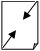 Организует работу учащихся в малых группах на основе методики формирования УУД по осуществлению классификации(приложение 5)Работают с инструктивной карточкой в группах, проверяя правильность выполнения заданий по карточкам самопроверки (Приложение 6 «а», 6 «б», 6 «в»)Регулятивные:- сохраняют учебную задачу;-определяют правильность выполненного задания.Познавательные:- находят признаки для классификации объектов на основе алгоритмов действий;- сравнивают выполненные задания с эталоном, находят  ошибкиКоммуникативные:-умеют работать в группе;- обмениваются  мнениями;- уметь слушать друг друга;- строить речевые высказывания;- приходить к общему решению.Самоконтроль5Индивидуальная работа по применению учебного материалаОрганизовать работу по применению новых знаний при выполнении заданияОрганизует индивидуальную работу по выполнению дифференцированных заданий (выбор учащимися заданий на «3», «4», «5»)Выбирают уровень сложности и выполняют задания в рабочей тетради (приложение 7)Регулятивные:- сохраняют учебную задачу;- делают осознанный выбор;- осуществляют самоконтроль.Познавательные:- анализируют, сравнивают, делают выводы.СамооценкаЦельЦельРефлексияРефлексияПрочитай тему урока и напиши, что будешь изучать Рассмотри оргсхему (план урока) и напиши, как и с кем будешь изучать Чтополучилось?Благодарячему? Что не получилось? Из-за чего? Группы животныхСущественные признакиГруппы животныхСущественные признакиЧервиТело удлиненной формы, МоллюскиМягкое тело, защищено раковинойИглокожиеТело покрыто иглами, живут в водеРакообразныеТело состоит из частей, покрытых панциремПаукообразныеИмеют 8 ногНасекомыеИмеют 6 ногРыбыЖивут в воде, тело покрыто чешуей, дышат с помощью жабрЗемноводныеГолая, нежная кожа, часть жизни проводят в воде, часть на сушеПресмыкающиесяТело покрыто сухими чешуйками или панцирем, ползаютПтицыТело покрыто перьямиЗвериТело покрыто шерстью, детёнышей кормят молокомГруппы животныхНазвания животныхЧервиМоллюскиИглокожиеРакообразныеПаукообразныеНасекомыеРыбыЗемноводныеПресмыкающиесяПтицыЗвериГруппы животныхНазвания животныхЧервиДождевой червьМоллюскиУлиткаИглокожиеМорская звездаРакообразныеКрабПаукообразныеСкорпионНасекомыеБабочкаРыбыЩукаЗемноводныеЛягушкаПресмыкающиесяКрокодилПтицыСтраус, воробейЗвериТигр, лошадьПризнаки объектовПризнаки объектовПризнаки объектовНазвания объектовПризнаки объектовУсатый китЗубатый китСреда обитанияПитаниеСпособы дыханияОрганы чувствОсобенности объектаСреда обитанияСреда обитанияСушаВодаОсобенности объекта Особенности объекта Наличие усовНаличие зубовПризнаки объектовНазвания объектовНазвания объектовПризнаки объектовУсатый китЗубатый китсреда обитанияморемореПитаниеПитается планктономНаполняет рот водой и выпускает ее обратноПитается крупными морскими животнымиНе жуют, а заглатывают Способ дыханияДышит воздухомДышит воздухомОбоняние, зрение слабое, хорошо развит слухОбоняние, зрение слабое, хорошо развит слухОбоняние, зрение слабое, хорошо развит слухОсобенности объектаИмеет усыИмеет зубыСреда обитанияСреда обитанияСушаВодакузнечикмедведьбелкаусатый китакулазубатый китОсобенности объекта Особенности объекта Наличие усовНаличие зубовбабочкатигржукщука 